Commonwealth of Massachusetts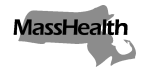 Executive Office of Health and Human ServicesOffice of Medicaidwww.mass.gov/masshealthMassHealthAdult Day Health Bulletin 17August 2020TO:	Adult Day Health Providers Participating in MassHealthFROM:	Amanda Cassel Kraft, Acting Medicaid Director [Signature of Amanda Cassel Kraft]RE:	Enhanced Rates for Adult Day Health Services During the Reopening Period (August 1, 2020, through November 30, 2020) and Billing Instructions for Standard RatesBackground In light of the state of emergency declared in the Commonwealth due to COVID-19, the Executive Office of Health and Human Services (EOHHS), which administers the Massachusetts Medicaid program known as “MassHealth,” has established additional rates for adult day health (ADH) services under 101 CMR 445.00:  COVID-19 Payment Rates for Certain Day Programs. These enhanced rates have been established to address reduced member utilization of day program services that is occurring as day programs ramp up and reopen following their required closure during the spring of 2020.  This bulletin sets forth the enhanced rates and billing instructions for standard rates in effect for MassHealth-covered ADH services during the reopening period (August 1, 2020, through November 30, 2020).  Enhanced ADH Rates and Billing Instructions for Standard Rates During Reopening Period Enhanced Rates During the Period August 1, 2020 through September 30, 2020For dates of service on or after August 1, 2020, through September 30, 2020, ADH providers may bill at the following enhanced rates established under 101 CMR 445.03(2)(b) for ADH services provided to MassHealth members, subject to the following limitation. During this period, ADH providers may bill at the enhanced rate only to the extent the provider’s total daily MassHealth member in-person program attendance on a particular date does not exceed 40% of the provider’s pre-pandemic level. An ADH provider’s 40% pre-pandemic level is based on the provider’s average number of MassHealth members served from January 2019 through February 2020. MassHealth will calculate this and share it with each provider.  MassHealthAdult Day Health Bulletin 17August 2020Page 2 of 3Enhanced Rates During the Period October 1, 2020, through November 30, 2020For dates of service on or after October 1, 2020, through November 30, 2020, ADH providers may bill at the following enhanced rates established under 101 CMR 445.03(2)(c) for ADH services provided to MassHealth members, subject to the following limitation. During this period, ADH providers may bill at the enhanced rate only to the extent the provider’s total daily MassHealth member in-person program attendance does not exceed 60% of pre-pandemic levels. An ADH provider’s 60% pre-pandemic level is based on the provider’s average number of MassHealth members served from January 2019 through February 2020. MassHealth will calculate this and share it with each provider.
Billing Instructions for Standard Rates During the Period August 1, 2020, through November 30, 2020If a provider’s total MassHealth member in-person program attendance exceeds 40% of pre-pandemic levels on any date of service during the months of August and September, the provider must bill at the applicable standard rate established under 101 CMR 310.03(3)(c) for each MassHealth member over the provider’s 40% pre-pandemic level on that date of service and using the modifier U7 and the standard 15-minute unit codes (12 units for a partial per diem and 24 units for a full per diem).If a provider’s MassHealth member in-person program attendance exceeds 60% of pre-pandemic levels on any date of service within the months of October and November, the provider must bill at the applicable standard rate established under 101 CMR 310.03(3)(c) for each MassHealth member over the provider’s 60% pre-pandemic level on that date of service and using the modifier U7.MassHealthAdult Day Health Bulletin 17August 2020Page 3 of 3ADH providers may be subject to overpayment and recoupment for any amounts billed in excess of the billing limits described in this bulletin.ADH Rates for Dates of Service on or after December 1, 2020For dates of service on or after December 1, 2020, MassHealth will pay providers for ADH services at the rates established under 101 CMR 310.00  MassHealth WebsiteThis bulletin is available on the MassHealth Provider Bulletins web page.To sign up to receive email alerts when MassHealth issues new bulletins and transmittal letters, send a blank email to join-masshealth-provider-pubs@listserv.state.ma.us. No text in the body or subject line is needed.QuestionsIf you have any questions about the information in this bulletin, please contact the Long Term Services and Supports (LTSS) Provider Service Center.Contact Information for MassHealth LTSS Provider Service CenterPhone: 	Toll free (844) 368-5184Email:	support@masshealthltss.com Portal:	www.MassHealthLTSS.com Mail:	MassHealth LTSS		P.O. Box 159108 		Boston, MA  02215Fax:	(888) 832-3006Follow us on Twitter @MassHealthService DescriptionCodeUnitRateAdult Day Health - Basic Level of CareS5102Per Diem$87.74Adult Day Health - Complex Level of CareS5102 TGPer Diem$111.10Adult Day Health - Basic Level of CareS5100Per 15 Min.$3.65Adult Day Health - Basic Level of CareS5101Per 3 hours$43.85Adult Day Health - Complex Level of CareS5100 TGPer 15 Min.$4.62Adult Day Health - Complex Level of CareS5101 TGPer 3 hours$55.44Service DescriptionCodeUnitRateAdult Day Health - Basic Level of CareS5102Per Diem$78.34Adult Day Health - Complex Level of CareS5102 TGPer Diem$99.20Adult Day Health - Basic Level of CareS5100Per 15 Min.$3.26Adult Day Health - Basic Level of CareS5101Per 3 Hours$39.15Adult Day Health - Complex Level of CareS5100 TGPer 15 Min.$4.13Adult Day Health - Complex Level of CareS5101 TGPer 3 Hours$49.50Service DescriptionCodeModifierUnitRateAdult Day Health - Basic Level of CareS5100U7Per 15 Min.$2.61Adult Day Health - Complex Level of CareS5100 TGU7Per 15 Min.$3.30